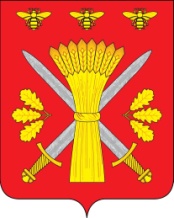 РОССИЙСКАЯ ФЕДЕРАЦИЯОРЛОВСКАЯ ОБЛАСТЬТРОСНЯНСКИЙ  РАЙОННЫЙ СОВЕТ НАРОДНЫХ ДЕПУТАТОВРЕШЕНИЕ20 декабря  2023  года                                                                                                        № 120               с.Тросна                                                                                                                                                         Принято на двадцать восьмом  заседании                                                                                    районного Совета народных  депутатов                                                                                    шестого  созываОб утверждении членов Общественной палаты Троснянского района Орловской областиРуководствуясь Федеральным законом от 6 октября 2003 года №131-ФЗ «Об общих принципах организации местного самоуправления в Российской Федерации», Федеральным законом от 04 апреля 2005 года №32-ФЗ «Об общественной палате Российской Федерации», Законом Орловской области от 22 декабря 2016 года №2060-ОЗ «Об общественной палате Орловской области», в соответствии с Положением об Общественной палате Троснянского района Орловской области, утвержденным решением Троснянского районного Совета народных депутатов от 29 декабря 2014  года № 329, распоряжениями главы Троснянского района от 07.11.2023 №202-р «Об объявлении о предстоящем формировании Общественной палаты Троснянского района Орловской области», от  14.12.2023 г. № 236-р «Об утверждении списка кандидатов в члены Общественной палаты Троснянского района Орловской области»,Троснянский районный Совет народных депутатов РЕШИЛ:1.Утвердить  членами  Общественной палаты Троснянского района следующих лиц: Королёву Надежду Ивановну - выдвинутую Орловским региональным отделением Российского Красного Креста;Тимина Владимира Александровича - выдвинутого МУЖКП Троснянского района Орловской области; Быкову Евгению Леонидовну - выдвинутую региональным отделением Всероссийского детско-юношеского военно-патриотического ОД «ЮНАРМИЯ» Орловской области;Кузина Вячеслава Викторовича – выдвинутого Орловской областной организацией ВОО ветеранов войны, труда, ВС и правоохранительных органов;Фроловичеву Елену Александровну – выдвинутую Троснянской районной организацией Профсоюза работников народного образования и науки РФ. 2. Разместить настоящее решение на официальном сайте администрации Троснянского района в сети Интернет.3. Настоящее решение вступает в силу со дня его обнародования.Председатель районного Советанародных депутатов      Глава района                                    А.Г. Кисель                              А.В. Левковский